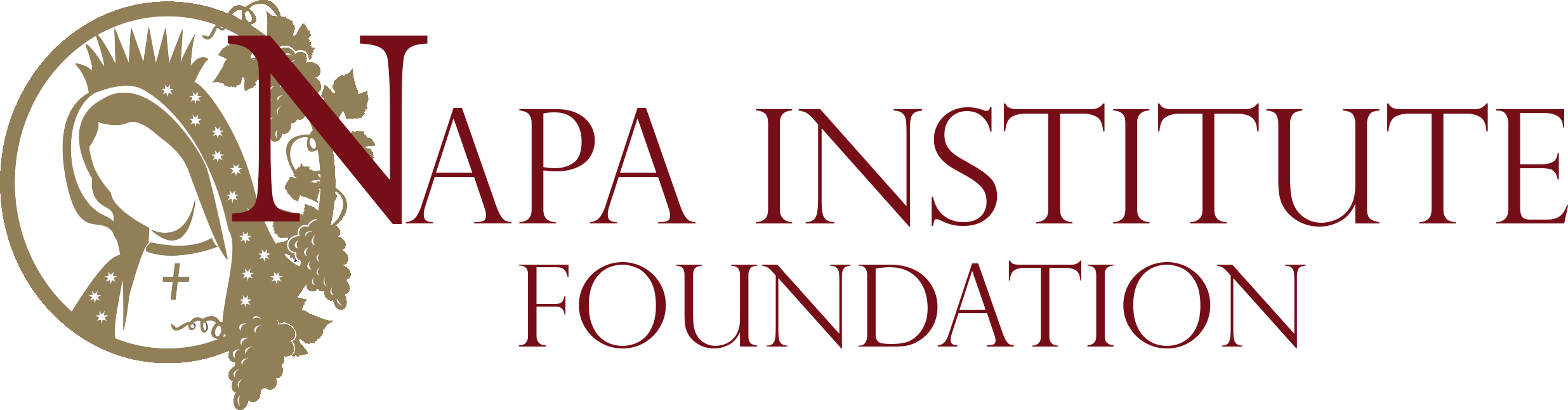 Donation Request FormWe are happy to receive your request for a donation to your organization or project. We primarily focus on Catholic groups dedicated to promoting excellence in education and service in the community. *Requests for events must be submitted 6 weeks prior in order to ensure punctual delivery. Organization Name: ________________________________________________________Contact Name: _____________________________________________________________Email: _____________________________________________________________________Type of Request (monetary, wine, etc.): ________________________________________Do you know the Busch Family? If so, how? _______________________________________________________________________________________________________________Have you received a donation previously? If so, what did you receive and when did you receive it? _________________________________________________________________________________________________________________________________________Description of organization/event/project: _____________________________________________________________________________________________________________________________________________________________________________________________________________________________________________________________________Description of request: __________________________________________________________________________________________________________________________________________________________________________________________________________________________________________________________________________________________________________________________________________________________________Please Mail to:Napa Institute Foundation2532 Dupont Dr Irvine, CA 92612Or Email To:coreilly@buschgroup.org